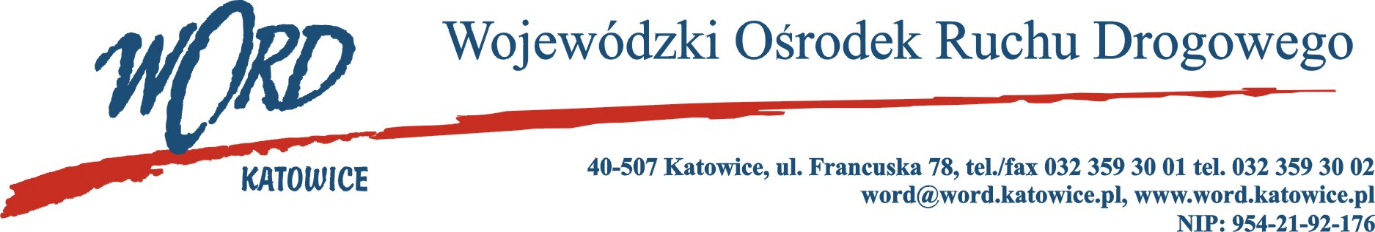 Postępowanie o udzielanie zamówienia publicznego o wartości poniżej 130.000 zł.Katowice, dnia 23.11.2023 r. AT-ZP.261.466.17.2023.ŁŻInformacja z otwarcia ofert w dniu 22.11.2023 r.Dotyczy: informacji z otwarcia ofert w dniu 22.11.2023 r. o godz. 10.30 w postępowaniu pn. „ Dostawa polskiej soli drogowej na potrzeby WORD Katowice”.W przedmiotowym postępowaniu ofertę złożyli Wykonawcy: Najkorzystniejszą ofertę złożyła firma GASTER-SÓL, Dębowa Łęka 86a, 67-400 Wschowa i z tą też firmą zawarta zostanie stosowna umowa.Dyrektor WORD KatowiceKrzysztof PrzybylskiLp.WykonawcyCena brutto Ilość punktów1Support Management Michał Osmulski ul. Borysew 3A, 99-200 Poddębice 74907,0025,862GASTER-SÓL, Dębowa Łęka 86a, 67-400 Wschowa19372,50100,003Greka InVest ul. Narutowicza 53, 21-505 Janów Podlaski22447,5086,304Mstone Michał Gawlik ul. Miarki 110, 44-230 Bełk26250,0073,805Chemsol Sp. z o.o. ul. Smoleńska 1B, 88-833 Bydgoszcz21217,5091,306FHT Urszula Gawlik ul. Głowna 145, 44-230 Bełk21250,0091,167Handlog Sp. z o.o. Sp. J. ul. Wojkowicka 14a, 41-250 Czeladź20602,5094,038Firma Sól- Man Maciej Baranowski, ul. Siemońska 32, 42-500 Będzin27367,5070,799Aneva Mariusz Klejnowski, ul. Krucza 13, 88-100 Inowrocław24569,2578,8510SPG Polska Truck Sebastian Stadnik Mieczków 24a, 55-311 Kostomłoty22939,5084,4511PPH Stanlab Sp.z o.o. ul. Olszewskiego 13, 20-481 Lublin23677,5081,8212Firma HUP Kurek Patryk Dobczym ul. Mazowiecka 86, 05-205 Klembów26292,5073,68